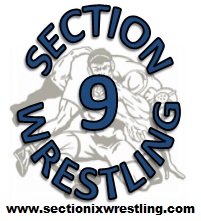 Week of 1/2/12 thru 1/8/12Duals:
Tuesday  -  Goshen @ Cornwall
Wednesday
    -   Liberty & Chester@ Tri-Valley
    -   Burke & Millbrook @ Rondout Valley
    -   Onteora & Tuxedo @ Ellenville
    -   Red Hook & Eldred/Fallsburg @ New Paltz 
    -   Washingtonville @ Monticello
    -   Port Jervis @ Minisink Valley (alumni night for MV….6:30 start)
    -   VC @ NFA
    -   MW @ PB
    -   Wallkill @ Cornwall
    -   Goshen @ Saugerties
Thursday
    -   Middletown @ Monticello
    -   Washingtonville @ VC
    -   Pine Bush @ WallkillTournaments:UE Duals (Saturday and Sunday)… Warwick, Monroe Woodbury, and Minisink ValleyMiddie Duals (Friday & Saturday)… Middletown, Cornwall, Port JervisRuss Cordell Tournament in Oneonta…Saugerties, Eldred/Fallsburg (3 wrestlers)Roy C. Ketcham Invitational …GoshenRavena Tournament … Onteora